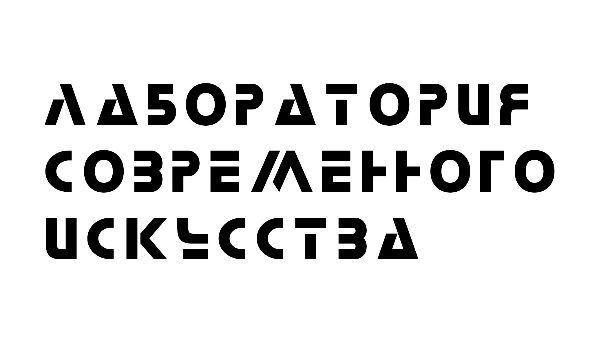 Апрель 2022
2 / 9 / 16 / 23 / 30 апреля (сб.) / 12:00опыт / телесные практики / 16+Курирует Алина Юсупова2 апреля (сб.) / 20:00Коромысли / Аудиальный перформанс / 12+ Курирует Полина Кардымон3 апреля (вс.) / 20:00[СЫРА́ ЗЕМЛЯ] Коромысли. Глава 2 / Аудиальный перформанс / 18+Курирует Полина Кардымон 5 апреля (вт.) / 19:00#их_тиология анекдоты из жизни рыб и людей/ инклюзивный спектакль по книге притч Идриса Шаха «Наблюдения за покровом» / 16+Режиссер Анна ЗиновьеваПРЕМЬЕРА25 апреля (пн.) / 19:00#их_тиология анекдоты из жизни рыб и людей/ инклюзивный спектакль по книге притч Идриса Шаха «Наблюдения за покровом» / 16+Режиссер Анна ЗиновьеваПРЕМЬЕРА26 апреля (вт.) / 19:00Маруська /Моноспектакль по пьесе Екатерины Васильевой «Однажды мы все будем счастливы» / 12+Режиссер Варвара Попова29 апреля (пт.) / 19:00#их_тиология анекдоты из жизни рыб и людей/ инклюзивный спектакль по книге притч Идриса Шаха «Наблюдения за покровом» / 16+Режиссер Анна ЗиновьеваПРЕМЬЕРАМы всегда рады видеть вас на наших событиях по адресу: ул. Ленина, 15Сайт: http://lab4dram.ru   Мы «вконтакте» https://vk.com/lab4dram    Билеты: https://lab4dram.timepad.ru/events/   E-mail: lab4dram@mail.ru 